Тема: Свойства синуса, косинуса, тангенса, котангенса углаСоставьте конспект, ответив на вопросы:1. Запишите формулы четности, нечетности синуса, косинуса, тангенса, котангенса.2. Запишите период синуса, косинуса, тангенса, котангенса 3. Вычислите:а) ctg 3660̊                    б) tg                        в) ctgг) sin 1110̊                     д) sin765̊                      е) сos750̊                     ж)                 з)                       и) sin(-60̊);                   к) cos (-45̊)                    л) sin(-720)м) сos(- 405)                н) сtg(-240̊ )                 о) tg                  п) tg Литература: Лисичкин В.Т. Математика в задачах с решениями: учебное пособие, Лань 2020. с.32-38 Режим доступа:   https://e.lanbook.com/reader/book/126952 Срок выполнения – до 18 ноября 2020г.Выполненные задания присылать на электронную почту:2021.ivanova@mail.ruТема письма: Воробьев А., ОЖЭС-111, 16 ноябряСвойства синуса, косинуса, тангенса, котангенса углаРассмотрим примеры:Вычислите:а) sin(-30º) + 2cos(- 45º) - tg (-45º) + 2sin(-45º) =  - sin30º + 2cos45º - (- tg45º) + 2(- sin45º) = - 0,5+2· + 1- 2·  = -  0,5 + + 1 -  = 0,5б)  tg 225 º = tg(180º + 45º) = tg45º =1 (по свойству периодичности)в) ctg570º = ctg(180º·3 +30º) = ctg30º = г) tg (-330 º) =- tg330 º = -tg(180 º+ 150 º) = -tg150º = -tg(180º +(-30º)) =-tg(-30º) = - (-) = д)  cos (-990º) = cos 990º = cos(360º·2 + 270º) = cos 270º = 0e)  sin (-1140º)  = - sin1140º = - sin (360º·3 + 60º) = - sin 60º = -   По образцу выполнить задание № 3.Правило как запомнить значения синуса и косинуса углов 0, 30, 45, 60 и 90.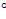 Чтобы легче запомнить эти значения, придумали мнемоническое правило- правило на ладони (рис. 4).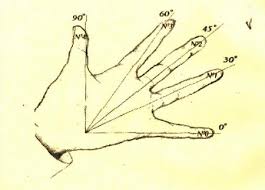 Рисунок 4 - мнемоническое правило- правило на ладониРасположим ладонь так, как на рисунке, пусть мизинцу соответствует угол 0, следующим пальцам– 30, 45, 60 и 90. Так же присвоим им номера: мизинец №0, следующие №1, №2, №3, №4. Чтобы найти синус, используем формулу: =. А для косинуса нумерацию будем вести от большого пальца, выполняя вычисления по той же формуле. =.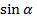 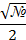 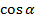 Периодичность функций sin φ и cos φПериодичность функций sin φ и cos φПериодичность функций sin φ и cos φПериодичность функций sin φ и cos φПредположим, что вектор ОА = (х, у) единичной длины образует с осью абсцисс угол φ.Если   сделать   полный оборот вектора ОА вокруг точки О против часовой стрелки, то получится угол φ + 360°. Но вектор ОА при этом займет первоначальное положение, а потому координаты его х и у не изменятся.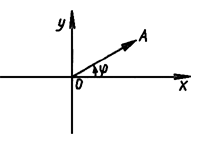 Следовательно,у = sin φ = sin(φ + 360°),x = cos φ = cos (φ+ 360°).Эти соотношения показывают, что значения функций sin φ и cos φ не изменяются, если их аргумент, увеличить на 360°.Следовательно,у = sin φ = sin(φ + 360°),x = cos φ = cos (φ+ 360°).Эти соотношения показывают, что значения функций sin φ и cos φ не изменяются, если их аргумент, увеличить на 360°.Следовательно,у = sin φ = sin(φ + 360°),x = cos φ = cos (φ+ 360°).Эти соотношения показывают, что значения функций sin φ и cos φ не изменяются, если их аргумент, увеличить на 360°.Следовательно,у = sin φ = sin(φ + 360°),x = cos φ = cos (φ+ 360°).Эти соотношения показывают, что значения функций sin φ и cos φ не изменяются, если их аргумент, увеличить на 360°.Мы знаем, что тангенс угла φ равен ординате соответствующей точки В на оси тангенсов . При повороте вектора ОА, образующего с осью абсцисс угол φ, на 180° против часовой стрелки вектор изменит свое направление на противоположное, но соответствующая точка В на оси тангенсов останется прежней. Поэтому не изменится и тангенс угла.Мы знаем, что тангенс угла φ равен ординате соответствующей точки В на оси тангенсов . При повороте вектора ОА, образующего с осью абсцисс угол φ, на 180° против часовой стрелки вектор изменит свое направление на противоположное, но соответствующая точка В на оси тангенсов останется прежней. Поэтому не изменится и тангенс угла.Мы знаем, что тангенс угла φ равен ординате соответствующей точки В на оси тангенсов . При повороте вектора ОА, образующего с осью абсцисс угол φ, на 180° против часовой стрелки вектор изменит свое направление на противоположное, но соответствующая точка В на оси тангенсов останется прежней. Поэтому не изменится и тангенс угла.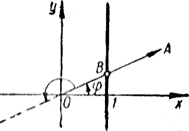 Следовательно, при любом φtg  (φ + 180°) = tg  φ. Это означает,  что функция  tg φ является периодической с периодом 180°. Аналогично,  для котангенса любого угла φ сtg  (φ + 180°) = сtg  φ.Следовательно, при любом φtg  (φ + 180°) = tg  φ. Это означает,  что функция  tg φ является периодической с периодом 180°. Аналогично,  для котангенса любого угла φ сtg  (φ + 180°) = сtg  φ.Следовательно, при любом φtg  (φ + 180°) = tg  φ. Это означает,  что функция  tg φ является периодической с периодом 180°. Аналогично,  для котангенса любого угла φ сtg  (φ + 180°) = сtg  φ.Следовательно, при любом φtg  (φ + 180°) = tg  φ. Это означает,  что функция  tg φ является периодической с периодом 180°. Аналогично,  для котангенса любого угла φ сtg  (φ + 180°) = сtg  φ.Следовательно, при любом φtg  (φ + 180°) = tg  φ. Это означает,  что функция  tg φ является периодической с периодом 180°. Аналогично,  для котангенса любого угла φ сtg  (φ + 180°) = сtg  φ.Следовательно, при любом φtg  (φ + 180°) = tg  φ. Это означает,  что функция  tg φ является периодической с периодом 180°. Аналогично,  для котангенса любого угла φ сtg  (φ + 180°) = сtg  φ.Четность тригонометрических функций.Углы φ и —φ образуются при повороте луча в двух взаимно противоположных   направлениях   (по  часовой  стрелке и  против часовой стрелки).Четность тригонометрических функций.Углы φ и —φ образуются при повороте луча в двух взаимно противоположных   направлениях   (по  часовой  стрелке и  против часовой стрелки).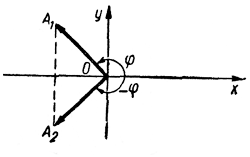 Поэтому конечные стороны OA1 и ОА2 этих углов симметричны относительно оси абсцисс.Координаты векторов единичной длины OA1 = (х1 , у1) и ОА2 = (х2, y2) удовлетворяют соотношениям:                 х2 = х1    y2 = —у1              Поэтомуcos(—φ) = cosφ,sin (— φ) = —sin φ,Следовательно, синус является нечетной, а косинус — четной функцией угла.Поэтому конечные стороны OA1 и ОА2 этих углов симметричны относительно оси абсцисс.Координаты векторов единичной длины OA1 = (х1 , у1) и ОА2 = (х2, y2) удовлетворяют соотношениям:                 х2 = х1    y2 = —у1              Поэтомуcos(—φ) = cosφ,sin (— φ) = —sin φ,Следовательно, синус является нечетной, а косинус — четной функцией угла.Поэтому конечные стороны OA1 и ОА2 этих углов симметричны относительно оси абсцисс.Координаты векторов единичной длины OA1 = (х1 , у1) и ОА2 = (х2, y2) удовлетворяют соотношениям:                 х2 = х1    y2 = —у1              Поэтомуcos(—φ) = cosφ,sin (— φ) = —sin φ,Следовательно, синус является нечетной, а косинус — четной функцией угла.Поэтому конечные стороны OA1 и ОА2 этих углов симметричны относительно оси абсцисс.Координаты векторов единичной длины OA1 = (х1 , у1) и ОА2 = (х2, y2) удовлетворяют соотношениям:                 х2 = х1    y2 = —у1              Поэтомуcos(—φ) = cosφ,sin (— φ) = —sin φ,Следовательно, синус является нечетной, а косинус — четной функцией угла.Поэтому конечные стороны OA1 и ОА2 этих углов симметричны относительно оси абсцисс.Координаты векторов единичной длины OA1 = (х1 , у1) и ОА2 = (х2, y2) удовлетворяют соотношениям:                 х2 = х1    y2 = —у1              Поэтомуcos(—φ) = cosφ,sin (— φ) = —sin φ,Следовательно, синус является нечетной, а косинус — четной функцией угла.Далее имеем: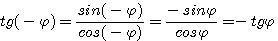 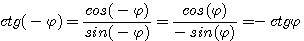 Далее имеем:Далее имеем:Далее имеем:Далее имеем:Поэтому   тангенс   и  котангенс   являются   нечетными функциями угла.Поэтому   тангенс   и  котангенс   являются   нечетными функциями угла.Поэтому   тангенс   и  котангенс   являются   нечетными функциями угла.Поэтому   тангенс   и  котангенс   являются   нечетными функциями угла.Поэтому   тангенс   и  котангенс   являются   нечетными функциями угла.